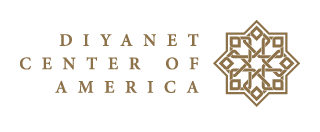 Diyanet Center of AmericaRAMADAN Umrah 2019as-salamu aleikum Brothers and sisters who want to perform Ramadan Umrah this year from the United States of America which is proudly organized by the Diyanet Center of America and the Religious Affairs Consultancy of the Turkish Embassy in Washington, DC, with the support of Presidency of Religious Affairs and the Diyanet Foundation.The duration of this year’s Ramadan Umrah will be 10 days from May 25 to June 5, 7 of which will be in Makkah and 3 in Madinah.APPLICATIONSApplications for the 2019 Ramadan Umrah trip need to be submitted through our website https://www.diyanetamerica.org/umrah until April 15. Applicants’ information must be entered as it appears on their passports. The bio-date page of the passport needs to be uploaded on the application page as well. The payment for the Umrah must be made via debit or credit card during the online registration. Those who submit an application need to prepare the documents listed below and mail or deliver them in person to the Diyanet Center of America as soon as possible. Registration will be complete after the documents and the payment are received.ACCOMODATIONS AND RATESAll our hotels are 5-stars and are within walking distance to Makkah. Madinah, and Masjid Al-Haram courtyard. Breakfast and dinner buffets are included. Guests can choose to stay in single, double, triple or quad rooms. Booked  hotels for the trip are as follows: Mercury Hotel or Jazeerah Hotel in Makkah.  Grand Marmara, Divan Marmara,  or Bosphorus-2 in Madinah. The travelers will fly with Turkish airlines. Rates:Single Room   4,150 USD Double Room  3,900 USD (per person)Triple Room    3,650 USD (per person)Quad Room     3,400 USD (per person)Note:  Babies 0-24 months receive a 75% discount                      Children 2-12 years old receive a 25% discountDeposit account for Umrah fees:Bank			: Bank of America 	Account Name	: EMBASSY OF REPUBLIC OF TURKEY OFFICE OF RELIGIOUS AFFAIRS COUNSELORAccount Number	: 2260 0568 3772Routing Number	: 026009593Swift Code		: BOFAUS3NSERVICES INCLUDED IN THE PACKAGERound trip flight to Saudi Arabia.Hotel bookings in Makkah and Madinah.Fees required by the Saudi Government will be taken care of.Visa applications.Transportations are provided in Jeddah/Makkah/Madinah for airport pickups, returns, and other trips between Makkah, Madinah, and other destinations like Arafat, Muzdalifah, Mina, Hira, Sawr etc.Travelers’ luggage transportation to the airport on the way back home.The travelers will stay in 5-star hotels. Breakfast and dinner buffets will be provided throughout their stay. The umrah travelers who have health issues in Makkah and Madinah will be able to receive treatment free of charge, even emergency surgery, in the Diyanet’s hospitals. The Diyanet’s hospitals have all the latest technology in addition to their specialized doctors.During the period in Makkah, travelers’ personal expenditure and any type of insurance like travel, health and accident will be the traveler’s responsibility.There will be a participation session called “Sacred Journey: Umrah” for our travelers in Washington, New York and Kentucky.  Participation for the practice session is mandatory.Those who have to cancel the trip for any reason, will be reimbursed after all expenses up to that date are deducted.The travelers who wish to extend their trip by staying in Istanbul on the way back from the Umrah have an option to do so, on the condition that they have to return back to the U.S.A. within 45 days. Travelers who choose this option must notify us by including their exact return dates during the online registration.  Our organization is not responsible to purchase any new tickets or issue refunds after the trips dates are finalized during the online registration. In case of any arbitrary or mandatory changes on the return trips from Istanbul will merely be travelers’ responsibility. Any flight delay and lost or delayed luggage is the airlines’ responsibility.
 Umrah pilgrims need to pay any damage they caused in Makkah and Madinah.
 Travelers are not allowed to bring any products or publications that are forbidden by the Saudi government. If anyone passes away during the Umrah, they will be buried where they died. The burial will be performed by the Presidency of Religious Affairs.
 Our organization will not be responsible for the services that can’t be provided or can only be partially provided due to restrictions from the local authorities in Saudi Arabia.
Transportation to the airport in the US will be the traveler’s responsibility.MATERIALS PROVIDEDFor Men:Backpack, Book Set, Slipper bag, Belt, 10 Anti-viral Face Masks, Fragrance-free Soap, Pouch, Ihram.For Women:Backpack, Book Set, Slipper bag, Pouch, 10 Anti-viral Face Masks, Fragrance-free Soap, Towel, Headscarf.EXPECTED TRAVEL DATES2019 Umrah Organization expected travel dates are below:May 24, 2019 USA-ISTANBUL / May 25, 2019 ISTANBUL- JEDDAHJune 5, 2019 MADINAH-ISTANBUL / June 5, 2019 ISTANBUL-USAREQUIRED DOCUMENTS FOR REGISTRATIONOriginal Passport. Passports should be biometric with chip and should not expire within 6 months of departure date for Umrah.Original Residency Documents (Green cards).3 recent passport photos with white background.Copy of Turkish ID Card cut in original size, front and back, if applicable.Meningitis vaccination record (Mencevax ACW 135 Y). If the traveler recieved the vaccination within the past 3 years there is no need to get vaccinated again since the this vaccination is valid for 3 years. The female travelers who were born after June 6, 1978 (younger than 40) and will be traveling alone during the Umrah need to fill out the Mahram form given in the link below. Please click here to download the form.Married applicats who will be traveling together should submit the copy of their marriagecertificate.
Mail registration documents to:IBRAHIM DURAN Address: Diyanet Center of America9610 Good Luck Road Lanham, Maryland 20706E-mail: hac@diyanetamerica.orgI read and accept the terms and conditions of the Umrah trip.◉ Yes ○ NoRELIGIOUS AND SOCIAL AFFAIRS CONSULTANCY OF THE TURKISH EMBASSY IN WASHINGTON, DC. I would like to participate in the 2019 Ramadan Umrah trip which is organized by the the Diyanet Center of America  and the Religious Affairs Consultancy of the Turkish Embassy in Washington, DC.  I/We read and accept all the terms and conditions listed in the application.Sincerely ,

Date
Name, Last Name and Signature